FUN STUFF for 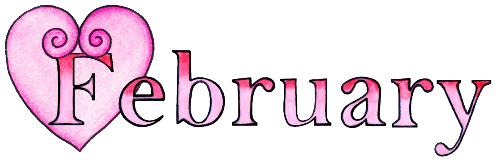 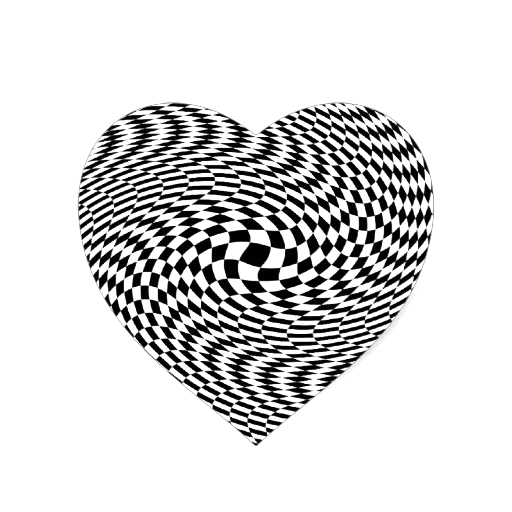 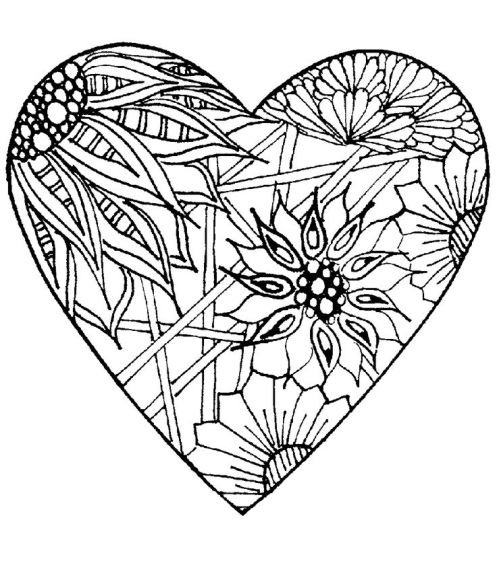 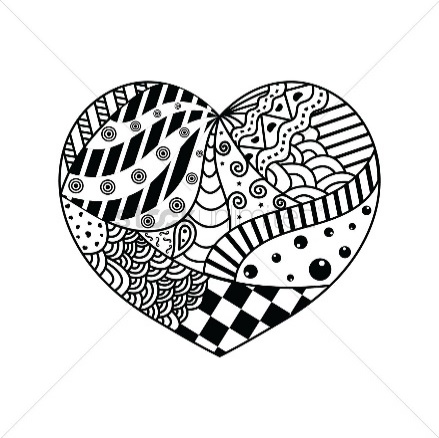 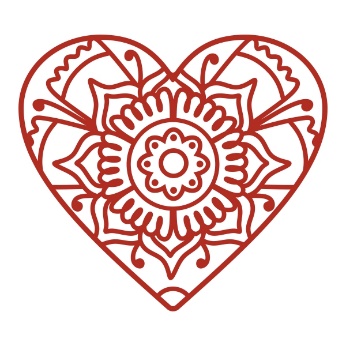 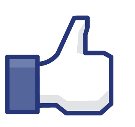 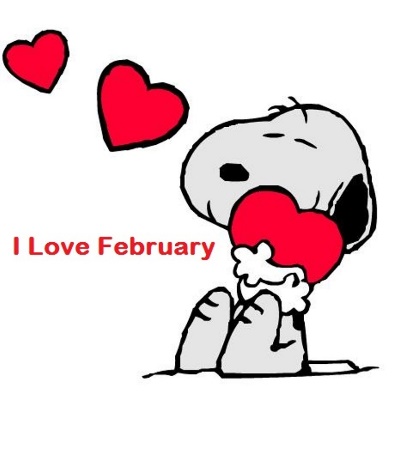 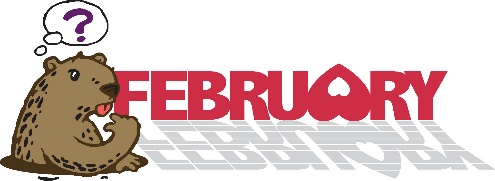 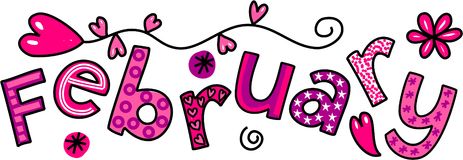 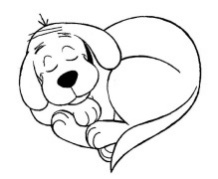 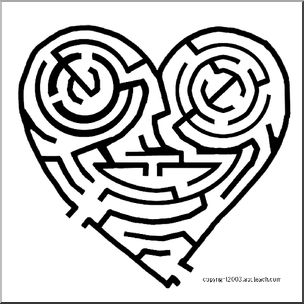 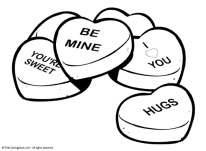 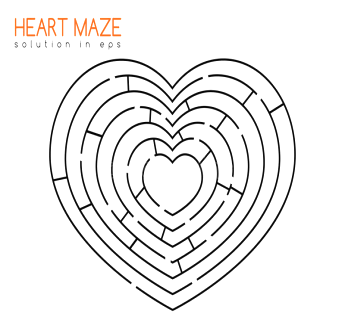 